Vyúčtování Klubu rodičů 2013/2014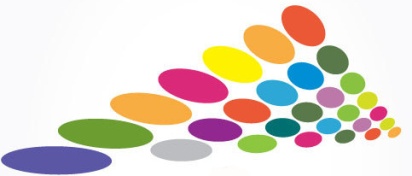 Příjmy: Výdaje:Položky rozpočtuplán SkutečnostZůstatek ze školního roku 2013/2014:139 611 Kč 139 611 Kč Příspěvky rodičů ve školním roce 2013/2014:80 000 Kč86 375 Kč Příjem ze "Školního večírku":26 000 Kč29 903 Kč Sponzorské dary:0 Kč11 000 Kč Dotace z projektů:0 Kč0 Kč Příjem z akcí žákovského parlamentu (sběr):   3 000 Kč0 KčOdměny SAH:0 Kč3000 KčÚroky:60 Kč103 Kč Celkem příjmy:  248 671 Kč   270 006 KčPoložky rozpočtuplán skutečnost Startovné a cestovné na soutěže a  olympiády:10 000 Kč 7 466 Kč Akce pořádané školou (odměny, ceny, doprava:   42 000 Kč 22 610 Kč Odměny na konec školního roku:10 215 Kč 9 871 Kč Ročenky pro vycházející žáky:5 000 Kč 0Kč Podpora školních projektů:66 735 Kč 36 507 Kč Bankovní poplatky:1 300 Kč 1093 Kč Administrativa:200 Kč 23 Kč Celkem výdaje:  135 450 Kč 87 573 Kč Zůstatek za rok 2013/2014:                                                  182 433 Kč